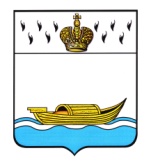           ГЛАВА    Вышневолоцкого городского округа                                                Постановлениеот 02.07.2021                                                                                               № 13-пг                                             г. Вышний ВолочекВ соответствии с Федеральным законом от 06.10.2003 № 131-ФЗ «Об общих принципах организации местного самоуправления в Российской Федерации», Уставом Вышневолоцкого городского округа постановляю:1. Признать утратившим силу постановление Главы города Вышний Волочек Тверской области от 30.05.2019 № 133 «Правила благоустройства территории муниципального образования «Город Вышний Волочек».2. Настоящее постановление вступает в силу со дня его принятия и подлежит официальному опубликованию в газете «Вышневолоцкая правда» и размещено на официальном сайте муниципального образования Вышневолоцкий городской округ Тверской области в информационно-телекоммуникационной сети «Интернет».                       Глава Вышневолоцкого городского округа                                          Н.П. РощинаО признании утратившими силу постановления Главы города Вышний Волочек Тверской области от 30.05.2019 № 133 «Правила благоустройства территории муниципального образования «Город Вышний Волочек»